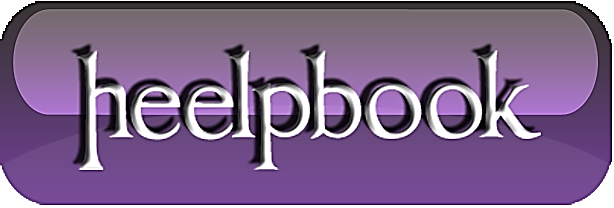 Excel - VBA - How to Save File & Automatically Overwrite Old FileSCENARIOI love the macro with the exception of one part: I don't want to be prompted to overwrite the file if it already exists. How can I change this macro so that, when pressed, it overwrites the file without prompting the user and waiting for their answer?SOLUTIONApplication.DisplayAlerts = False Set back to True after file is saved.EXAMPLESub SaveIt()     Dim strFirst As String, strLast As String     ChDir "C:\Documents and Settings\All Users\Desktop\"      '*****************    Application.DisplayAlerts = False      '*****************    With Worksheets(1)         strFirst = .Range("C4")         strLast = .Range("C6")     End With     ThisWorkbook.SaveAs _     "C:\Documents and Settings\All Users\Desktop\" & _     strFirst & " -TNT- " & strLast, xlWorkbookNormal      '*****************    Application.DisplayAlerts = True      '*****************End Sub